ТЕХНИЧЕСКАЯ СПЕЦИФИКАЦИЯ
01.01.2012ТЕХНИЧЕСКАЯ СПЕЦИФИКАЦИЯ
01.01.2012Ростекс противокоррозионная грунтовкаРостекс противокоррозионная грунтовка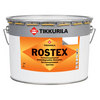  Увеличить 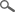 ТИПАнтикоррозионная грунтовка с содержаением алкида и масла. Не содержит пигментов свинца и хроматов. Увеличить ОБЛАСТЬ ПРИМЕНЕНИЯПредназначена для грунтовки, в особенности, стальных поверхностей. Применима также для грунтовки ошкуренных алюминиевых поверхностей.

"Ростекс" защищает поверхность и создает надежную и стойкую подложку для последующей окраски. Увеличить ОБЪЕКТЫ ПРИМЕНЕНИЯПрименяется для грунтовки стальных конструкций, силосов, противопожарных дверей, пожарных лестниц, радиаторов отопления, перил, флагштоков, вентиляционных и водосточных труб, лодок и т.п. поверхностей внутри и снаружи зданий. Увеличить ТЕХНИЧЕСКИЕ ДАННЫЕ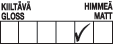 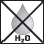 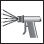 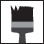 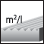 10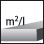 121012ЦветаСерый.Серый.Степень блескаМатоваяМатоваяРасход10-12 м²/л.10-12 м²/л.Тара1/3 л, 1 л, 3 л, 10 л.1/3 л, 1 л, 3 л, 10 л.РастворительУайт-спирит 1050Уайт-спирит 1050Способ нанесенияНаносится кистью или распылением.Наносится кистью или распылением.Время высыхания, +23 °C при отн. влажн. воздуха 50 %От пыли – 2 часа.
Следующий слой можно нанести через сутки.От пыли – 2 часа.
Следующий слой можно нанести через сутки.Стойкость к химикатамВыдерживает уайт-спирит и хозяйственный спирт. Неустойчива к сильным растворителям, например к нитрорастворителям.Выдерживает уайт-спирит и хозяйственный спирт. Неустойчива к сильным растворителям, например к нитрорастворителям.Масло- и жиростойкостьХорошая.Хорошая.ИзносостойкостьХорошая.Хорошая.Сухой остаток55%.55%.ПлотностьОк. 1,4 кг/л.Ок. 1,4 кг/л.ХранениеВыдерживает транспортировку и хранение при низких температурах.Выдерживает транспортировку и хранение при низких температурах.Код006 7550, -7553006 7550, -7553Сертификат соответствияДекларация о соответствииДекларация о соответствииСвидетельство о государственной регистрацииСвидетельство о государственной регистрацииСвидетельство о государственной регистрацииИНСТРУКЦИЯ ПО ИСПОЛЬЗОВАНИЮ ИЗДЕЛИЯУсловия при обработкеОбрабатываемая поверхность должна быть сухой. Температура должна быть не ниже +5 ºС и относительная влажность воздуха – не выше 80 %. Во избежание слишком быстрого испарения растворителя, образования пор, ухудшении адгезии, появлении пузырьков и т.д. температура поверхности не должна превышать +35ºС.Обрабатываемая поверхность должна быть сухой. Температура должна быть не ниже +5 ºС и относительная влажность воздуха – не выше 80 %. Во избежание слишком быстрого испарения растворителя, образования пор, ухудшении адгезии, появлении пузырьков и т.д. температура поверхности не должна превышать +35ºС.Предварительная подготовкаНеокрашенная поверхность: 
Обезжирить и очистить поверхность от грязи, водорастворимых солей, масла и жира моющим средством "Панссарипесу". Тщательно промыть чистой водой и дать просохнуть. Возможную белую ржавчину удалить шлифовкой или стальной щеткой (степень очистки – St 2). 

Окрашенная поверхность: 
Окрашенную поверхность тщательно очистить от старой краски и ржавчины скребком и щеткой (степень очистки – St 2). Вымыть поверхность моющим средством "Панссарипесу", затем тщательно промыть водой и дать просохнуть.Неокрашенная поверхность: 
Обезжирить и очистить поверхность от грязи, водорастворимых солей, масла и жира моющим средством "Панссарипесу". Тщательно промыть чистой водой и дать просохнуть. Возможную белую ржавчину удалить шлифовкой или стальной щеткой (степень очистки – St 2). 

Окрашенная поверхность: 
Окрашенную поверхность тщательно очистить от старой краски и ржавчины скребком и щеткой (степень очистки – St 2). Вымыть поверхность моющим средством "Панссарипесу", затем тщательно промыть водой и дать просохнуть.ГрунтованиеПеред применением грунтовку тщательно перемешать. Перед нанесением кистью грунтовка обычно не разбавляется. Для распыления под высоким давлением разбавить Уайт-спиритом 1050 на 0-5 % по объему. 
В качестве покрывной краски для наружных работ можно применять, например, краски "Панссаримаали", "Миранол", "Уника", "Панссари Аква", "Техо", "Пика-Техо" или "Ультра", а для внутренних работ – "Эмпире", "Миранол" или латексные краски.Перед применением грунтовку тщательно перемешать. Перед нанесением кистью грунтовка обычно не разбавляется. Для распыления под высоким давлением разбавить Уайт-спиритом 1050 на 0-5 % по объему. 
В качестве покрывной краски для наружных работ можно применять, например, краски "Панссаримаали", "Миранол", "Уника", "Панссари Аква", "Техо", "Пика-Техо" или "Ультра", а для внутренних работ – "Эмпире", "Миранол" или латексные краски.Очистка инструментовРабочие инструменты промыть уайт-спиритом или моющим средством "Пенсселипесу".Рабочие инструменты промыть уайт-спиритом или моющим средством "Пенсселипесу".УходОкрашенную поверхность очищать осторожно, помня, что в нормальных условиях она достигает своей окончательной износостойкости и твердости только через месяц после окраски. Если придется очищать поверхность ранее, чем через четыре недели, рекомендуется легкая очистка мягкой щеткой или влажной тканью. 
Окрашенную поверхность можно мыть средством "Хуолтопесу" (1 часть "Хуолтопесу" : 10 частей воды) не ранее чем через месяц после окраски. Особенно загрязненные поверхности можно очищать сильным раствором (1:1). Тщательно промыть поверхность чистой водой. Дать поверхности высохнуть.Окрашенную поверхность очищать осторожно, помня, что в нормальных условиях она достигает своей окончательной износостойкости и твердости только через месяц после окраски. Если придется очищать поверхность ранее, чем через четыре недели, рекомендуется легкая очистка мягкой щеткой или влажной тканью. 
Окрашенную поверхность можно мыть средством "Хуолтопесу" (1 часть "Хуолтопесу" : 10 частей воды) не ранее чем через месяц после окраски. Особенно загрязненные поверхности можно очищать сильным раствором (1:1). Тщательно промыть поверхность чистой водой. Дать поверхности высохнуть.ОХРАНА ТРУДА Вредный Вредный для окружающей среды Содержит алифатический уайт-спирит, метаборат бария, фосфат цинка ОГНЕОПАСНЫЙ. ВРЕДЕН ДЛЯ ЗДОРОВЬЯ ПРИ ВДЫХАНИИ И ПОПАДАНИИ ВОВНУТРЬ. ТОКСИЧЕН ДЛЯ ВОДНЫХ ОРГАНИЗМОВ, МОЖЕТ НАНЕСТИ ДОЛГОВРЕМЕННЫЙ ВРЕД ВОДНОЙ СРЕДЕ. Избегать вдыхания паров растворителей и тумана от распыления. Обеспечить эффективную вентиляцию. При попадании вовнутрь немедленно обратиться к врачу и показать данную этикетку или упаковку. Не сливать в канализацию. Хранить в недоступном для детей месте. Содержит этилметилкетоксим. Может вызвать аллергическую реакцию. На продукт имеется паспорт техники безопсности.Паспорт техники безопасности Вредный Вредный для окружающей среды Содержит алифатический уайт-спирит, метаборат бария, фосфат цинка ОГНЕОПАСНЫЙ. ВРЕДЕН ДЛЯ ЗДОРОВЬЯ ПРИ ВДЫХАНИИ И ПОПАДАНИИ ВОВНУТРЬ. ТОКСИЧЕН ДЛЯ ВОДНЫХ ОРГАНИЗМОВ, МОЖЕТ НАНЕСТИ ДОЛГОВРЕМЕННЫЙ ВРЕД ВОДНОЙ СРЕДЕ. Избегать вдыхания паров растворителей и тумана от распыления. Обеспечить эффективную вентиляцию. При попадании вовнутрь немедленно обратиться к врачу и показать данную этикетку или упаковку. Не сливать в канализацию. Хранить в недоступном для детей месте. Содержит этилметилкетоксим. Может вызвать аллергическую реакцию. На продукт имеется паспорт техники безопсности.Паспорт техники безопасности 
Вредный

Опасный для окружающей среды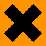 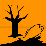 Вредный Вредный для окружающей среды Содержит алифатический уайт-спирит, метаборат бария, фосфат цинка ОГНЕОПАСНЫЙ. ВРЕДЕН ДЛЯ ЗДОРОВЬЯ ПРИ ВДЫХАНИИ И ПОПАДАНИИ ВОВНУТРЬ. ТОКСИЧЕН ДЛЯ ВОДНЫХ ОРГАНИЗМОВ, МОЖЕТ НАНЕСТИ ДОЛГОВРЕМЕННЫЙ ВРЕД ВОДНОЙ СРЕДЕ. Избегать вдыхания паров растворителей и тумана от распыления. Обеспечить эффективную вентиляцию. При попадании вовнутрь немедленно обратиться к врачу и показать данную этикетку или упаковку. Не сливать в канализацию. Хранить в недоступном для детей месте. Содержит этилметилкетоксим. Может вызвать аллергическую реакцию. На продукт имеется паспорт техники безопсности.Паспорт техники безопасности Вредный Вредный для окружающей среды Содержит алифатический уайт-спирит, метаборат бария, фосфат цинка ОГНЕОПАСНЫЙ. ВРЕДЕН ДЛЯ ЗДОРОВЬЯ ПРИ ВДЫХАНИИ И ПОПАДАНИИ ВОВНУТРЬ. ТОКСИЧЕН ДЛЯ ВОДНЫХ ОРГАНИЗМОВ, МОЖЕТ НАНЕСТИ ДОЛГОВРЕМЕННЫЙ ВРЕД ВОДНОЙ СРЕДЕ. Избегать вдыхания паров растворителей и тумана от распыления. Обеспечить эффективную вентиляцию. При попадании вовнутрь немедленно обратиться к врачу и показать данную этикетку или упаковку. Не сливать в канализацию. Хранить в недоступном для детей месте. Содержит этилметилкетоксим. Может вызвать аллергическую реакцию. На продукт имеется паспорт техники безопсности.Паспорт техники безопасности ОХРАНА ОКРУЖАЮЩЕЙ СРЕДЫ И УТИЛИЗАЦИЯ ОТХОДОВНе выливать в канализацию, водоем или на почву. Жидкие остатки передать в место сбора вредных отходов. Пустые, сухие банки можно выбросить на свалку – соблюдать местное законодательство. Не выливать в канализацию, водоем или на почву. Жидкие остатки передать в место сбора вредных отходов. Пустые, сухие банки можно выбросить на свалку – соблюдать местное законодательство. ТРАНСПОРТИРОВКАVAK/ADR -VAK/ADR -